Academic Senate Rules Committee 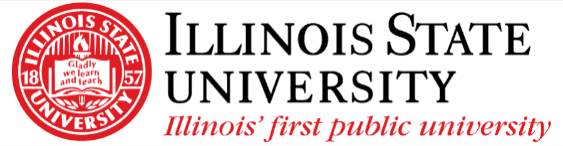 Illinois State University 2/16/22Minutes Attendance: Absences: Aldeman, Samhan, TritesMeeting called at 6:02 p.m.  Approval of Minutes for 1-19-22Motion: Toth Second: Landfair Policy 5.1.8- Skateboarding Activities PolicyChanged vehicles to devicesMotorized made it seem like bikes, non-motorized before bikes and wheeled recreational devices Passed the changes unanimouslyPolicy 10.2.1 -  Rules MarkupDescribes a routing path that proposals take, update to the website Senator Horst accepted some changes and rejected someStill in place when records were still put in binders, approvals go right up on the website “due to a short information time frame and due to” a lot of due to in a row, suggested because of, was not accepted but was fine with coupled withWonsook Kim College of Fine Arts bylaws Going through the college’s responses to our changesArticle 2, Section F they meant the Dean’s CouncilAdministrative Affairs Committee of the Senate, the actual name is the Administrative Affairs and Budget CommitteeWill be sending it as a final editorial changeAmbiguous writing that the chair and vice-chair be faculty, accepted the change Appointed in consultation with Directors, takes non-administrators out of the process entirelyRejected this changeCan say that change was suggested and was not accepted, can be changed on the Senate floor Directors are ineligible to serveAppendix A: comment from Exec It is a part of job description to serve on committeesThis change has been resolvedWill ask college about the editorial changes and will approve at next committee meetingApproving contingent to acceptance of changesMotion by LandfairSecond by TothMeeting adjourned at 6:45 p.m.Todd Stewart (chair) Chloe Miller (secretary) Dylan Toth Lawrence LandfairLucky Deutsch Steven Peters J. QaddourBahae SamhanCraig Blum Roberta Trites 